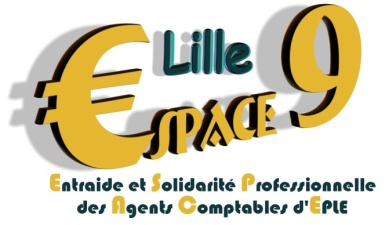 BULLETIN D’ADHESION   2021-2022Nom :						Prénom :Etablissement d’exercice :N° de téléphone :					e-mail :adhère à l’association « ESPACE 9 » en qualité de : Ci joint un chèque de  ................... € établi à l’ordre de : ESPACE 9Bulletin d’adhésion à Envoyer  : ESPACE 9 chez Richard BAILLIEZ - 45 rue de Nœux - 62113 SAILLY LABOURSE   Agent comptable Cotisation : 35 € Fondé de pouvoirCotisation : 25 € Ex-agent comptable au 01/09/21Cotisation : 12,5 € InvitéGratuit 